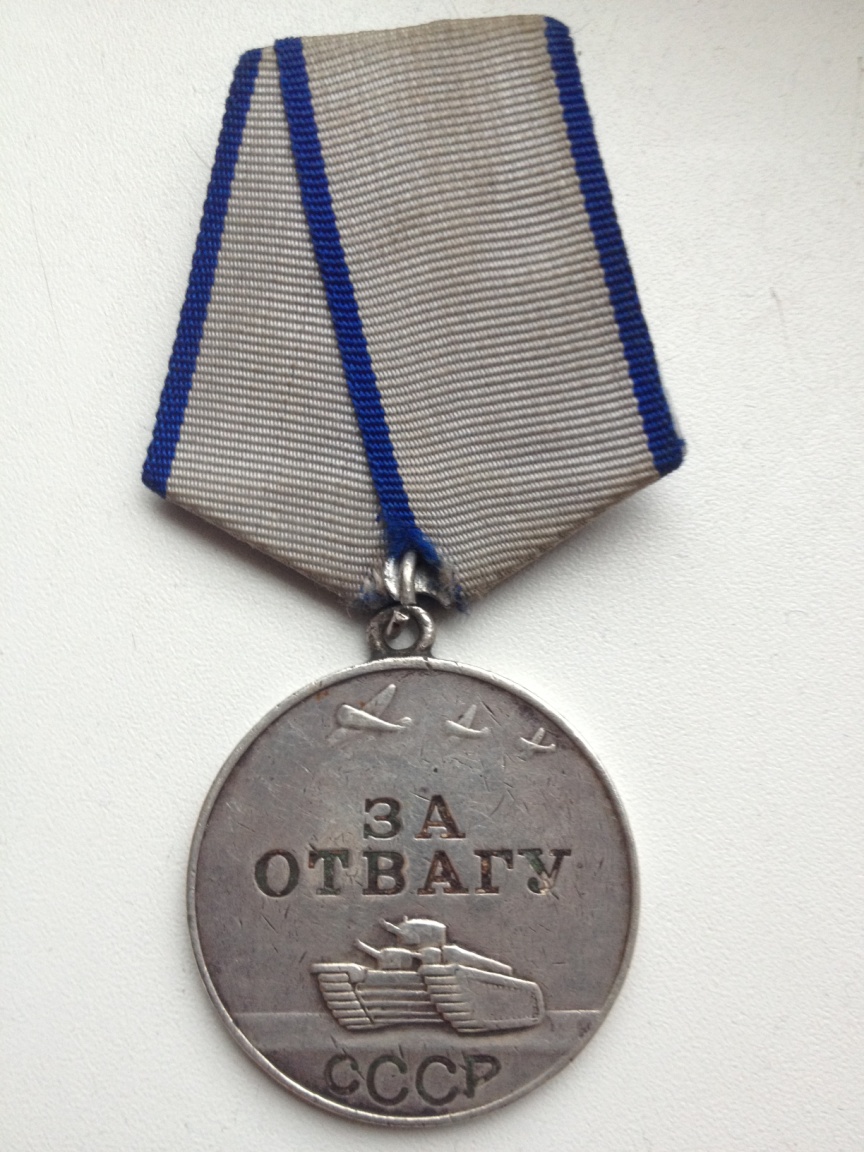 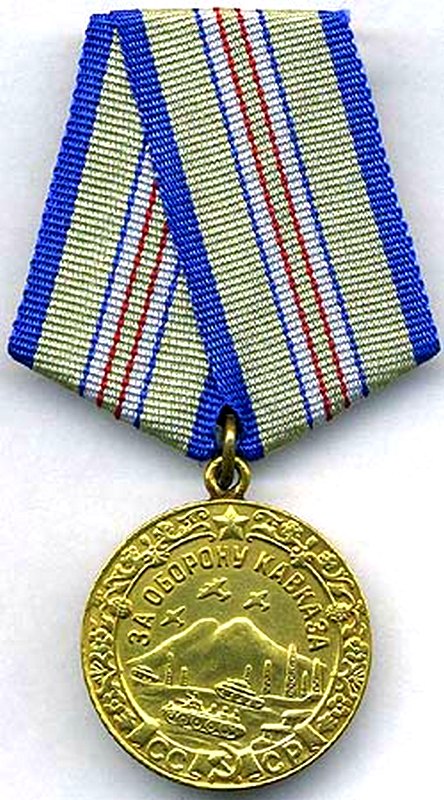 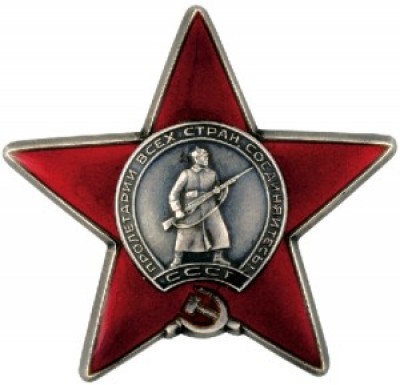 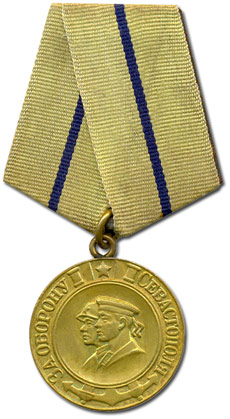 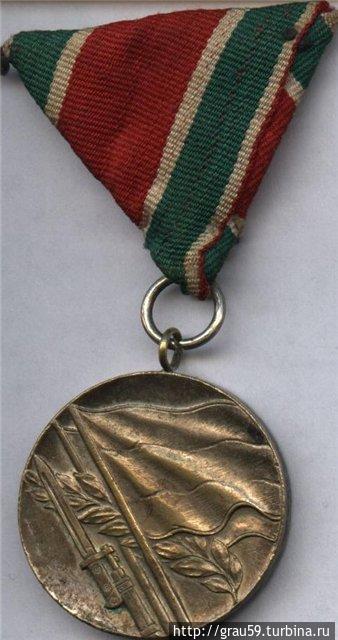 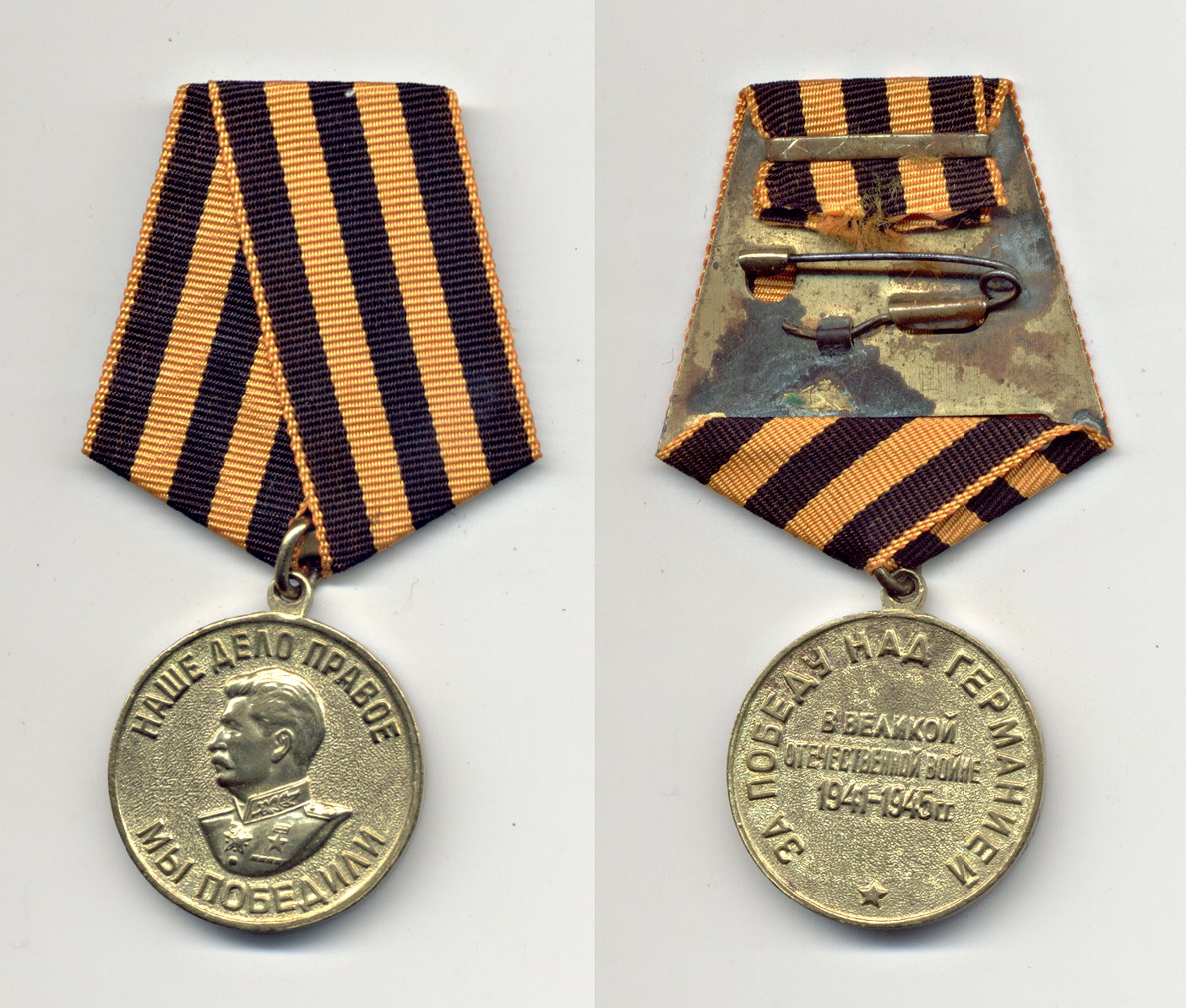 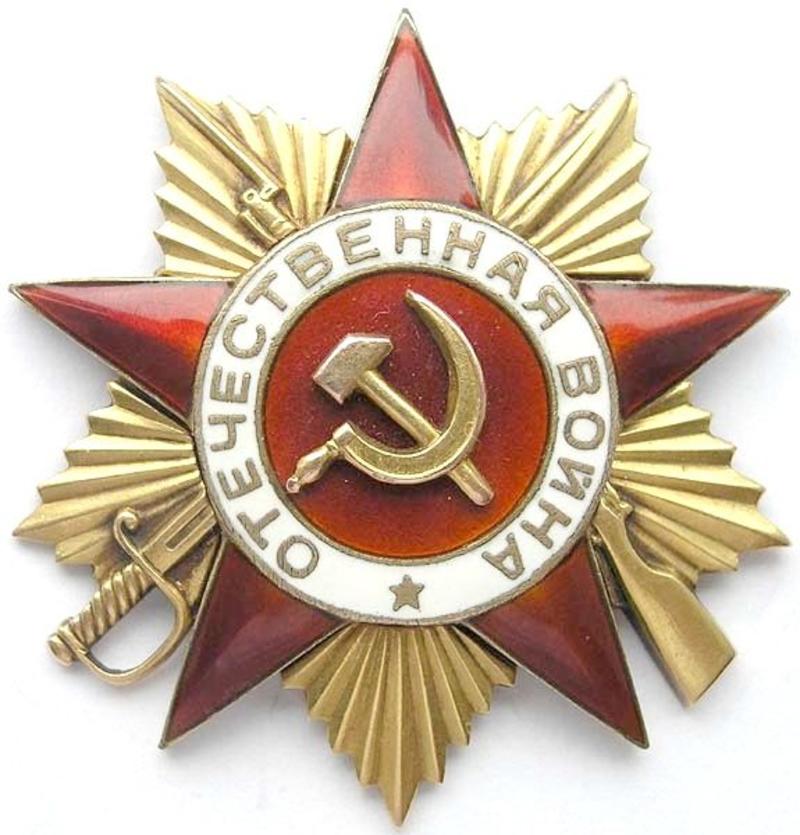 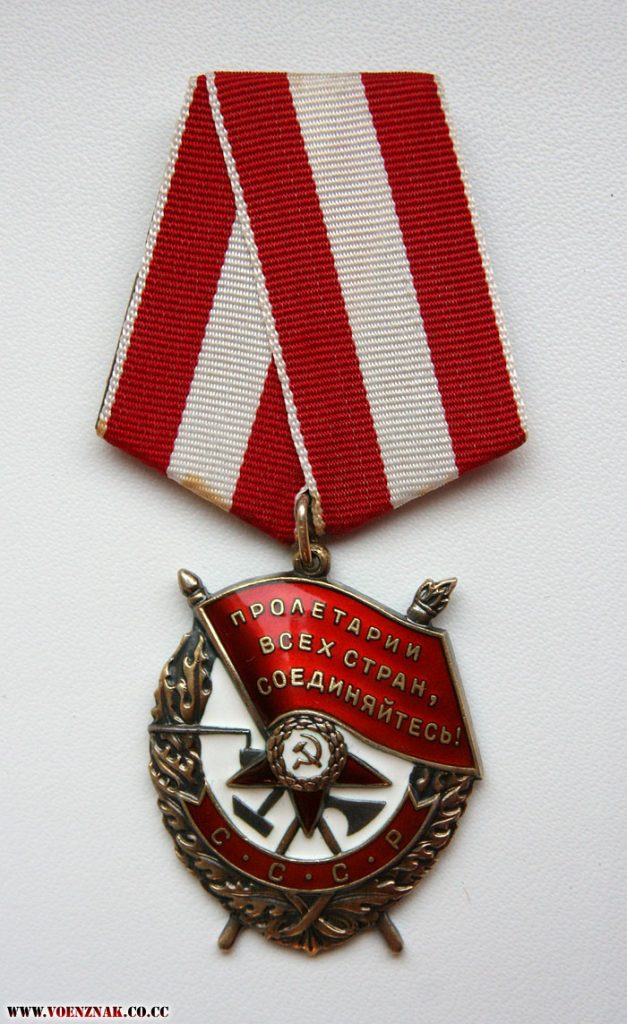 ЗАХАРЧЕНКО АНТОН ИВАНОВИЧ  1914 года рождения.	Старшина –Техник –стрелок.  40 –й авиационный  полк морской авиации. 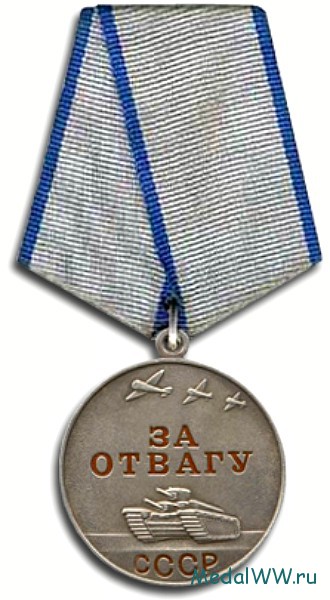 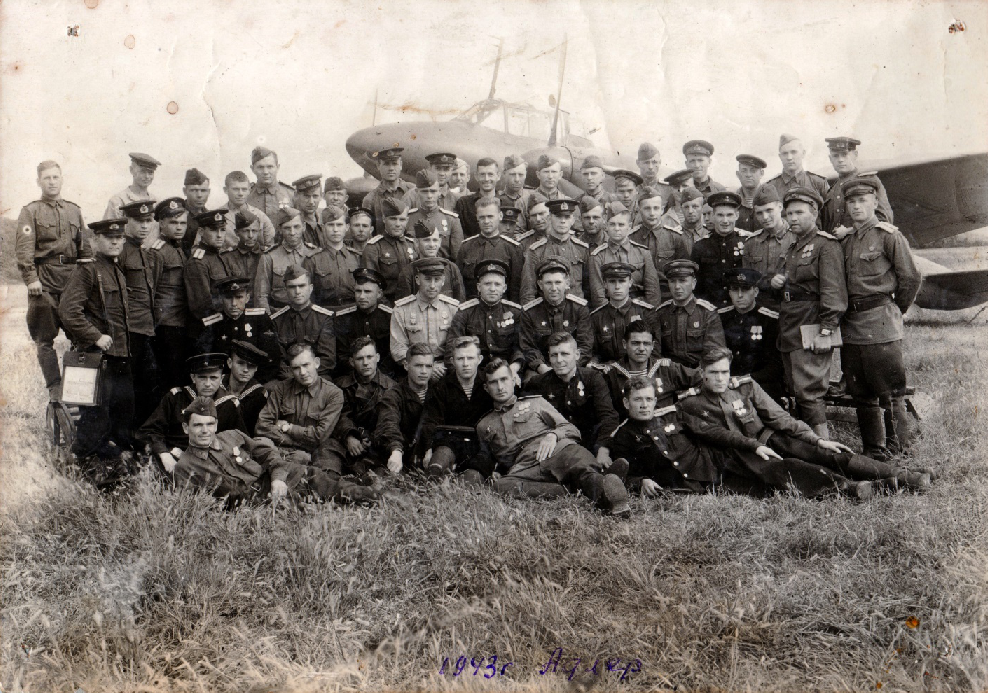 